BonjourMerci à vous d’avoir contribué à la réussite de cette journée qui s’est bien déroulé malgré le froid !Nous espérons avec Fabrice que vous avez apprécié cette visite autant que nous.Bonne semaine à vous et bonne dégustation pour ceux qui ont rapporté quelques bons vins du caveau bugiste…La task force de l’ASCE 73 : Fabrice CULOMA et Renaud SENEQUIER-CROZET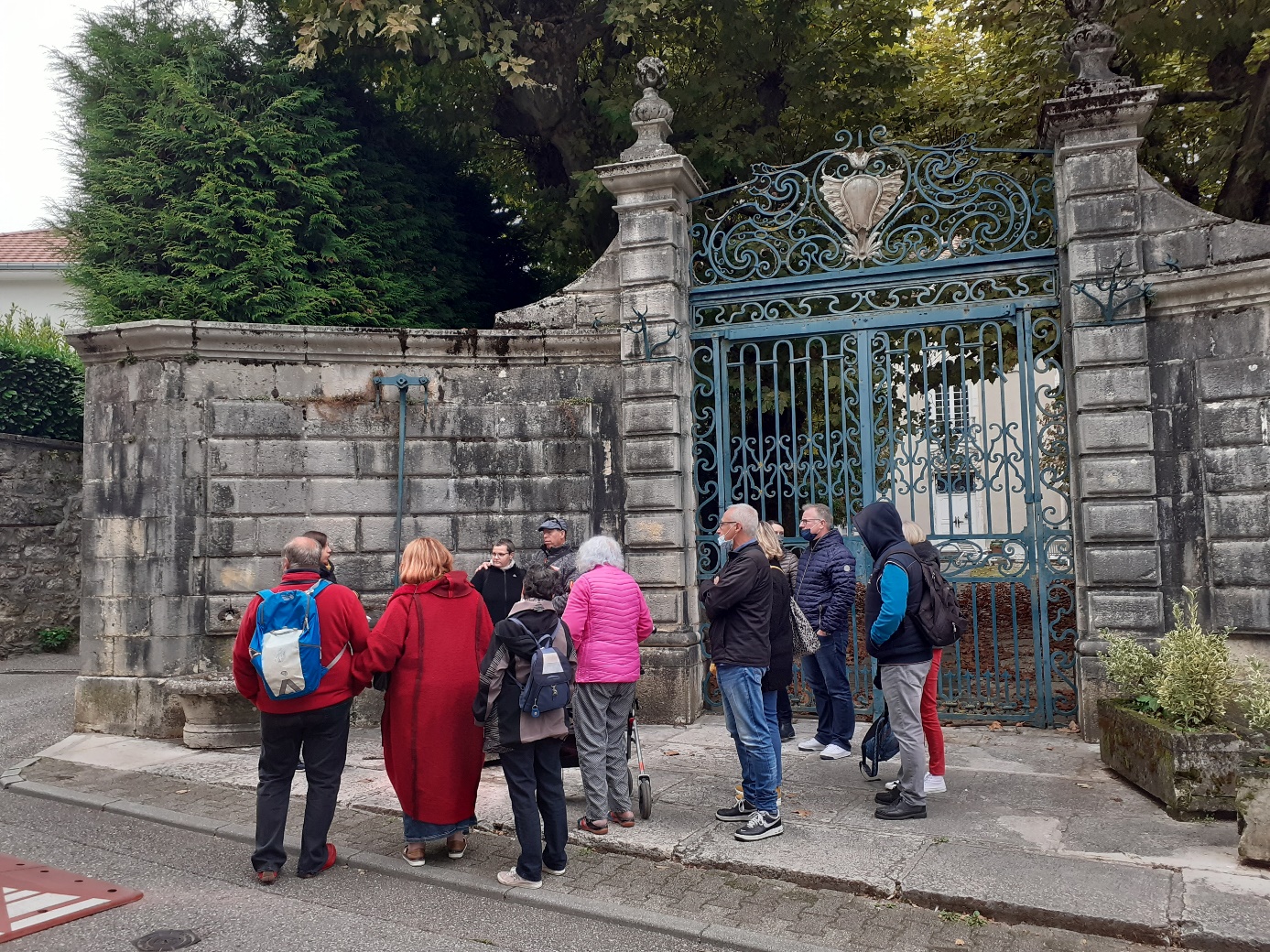 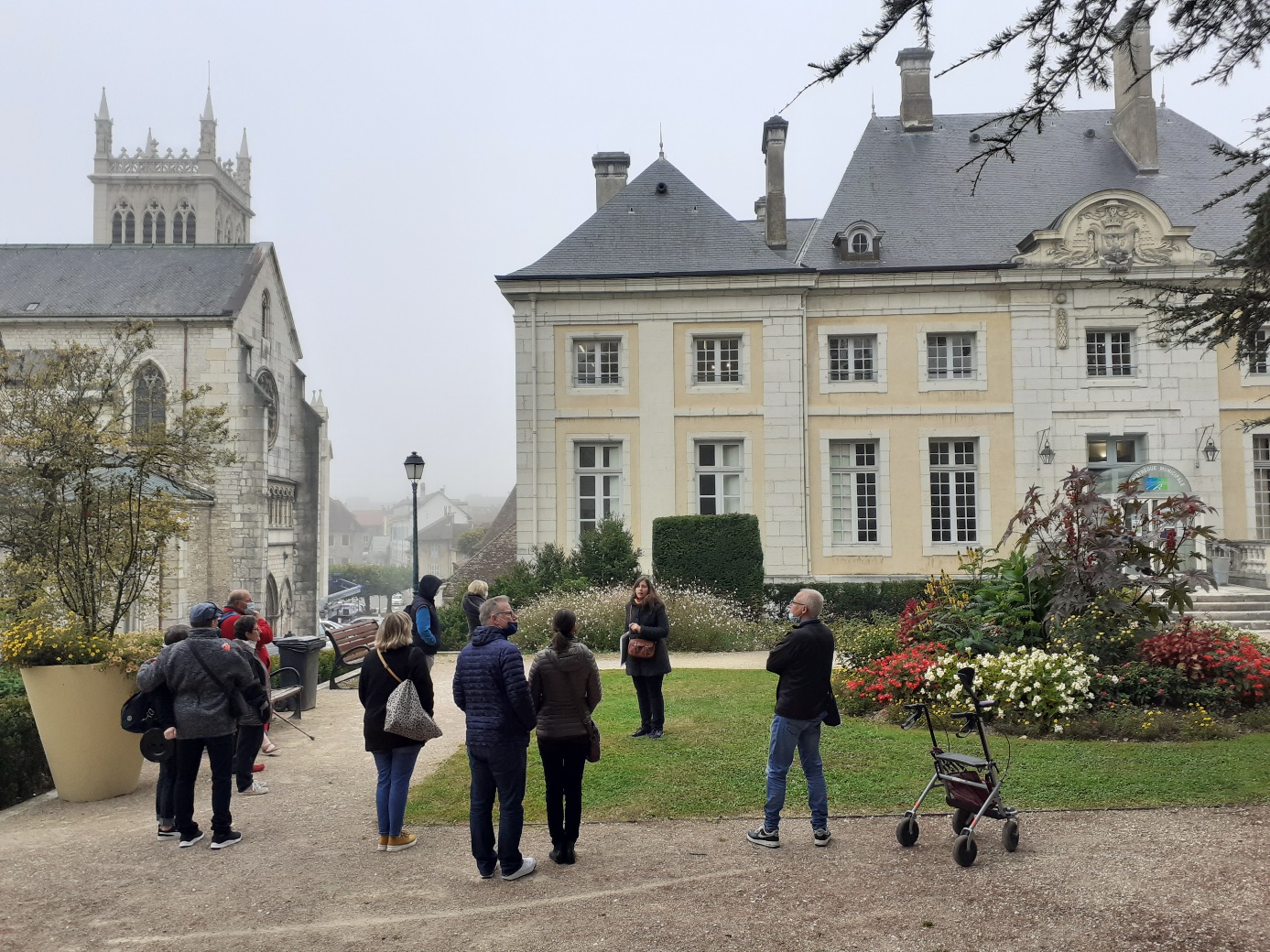 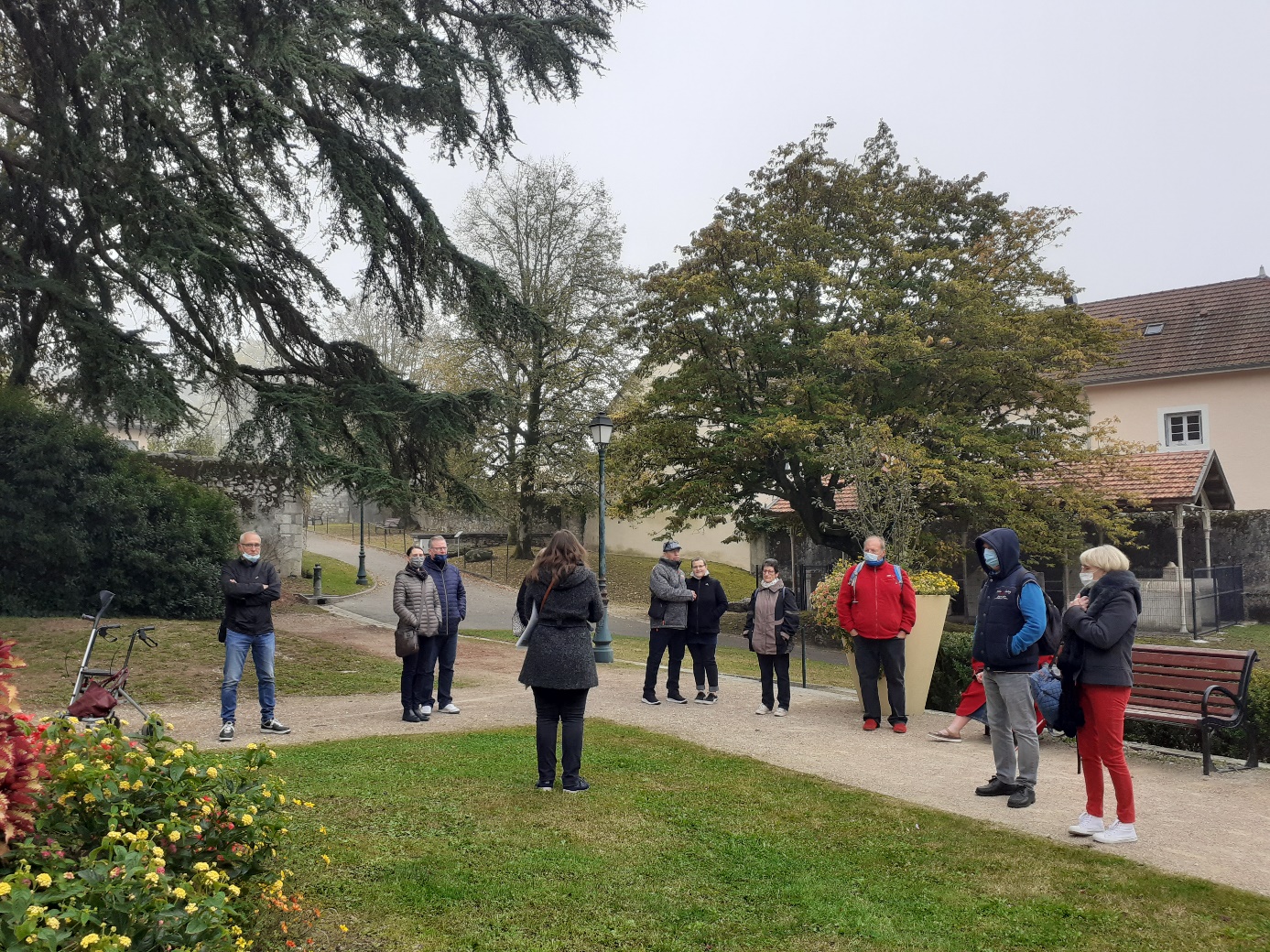 